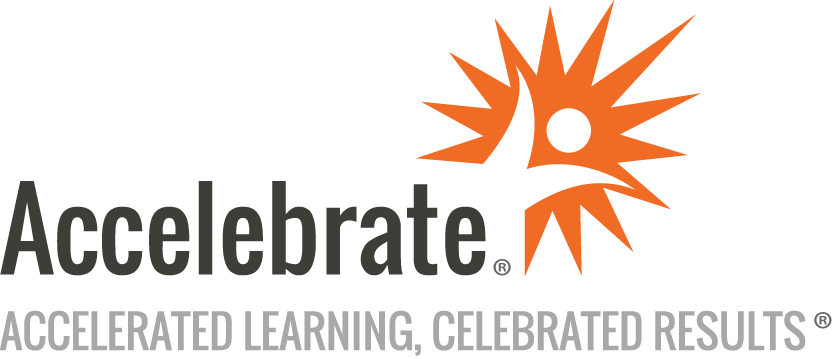 Introduction to Statistical Analysis with SPSSCourse Number: SPSS-102
Duration: 2 daysOverviewThis Introduction to Statistical Analysis with SPSS training course teaches attendees statistical techniques and when to apply them. Students learn how to set up the analysis using SPSS®, interpret the results, explore and summarize data, graphically display the results, and more.PrerequisitesAll students must have taken Introduction to SPSS and Data Management & Manipulation with SPSS or have equivalent experience.MaterialsAll SSPS training attendees receive an extensive library of SPSS examples to take with them following the training.Software Needed on Each Student PCThis class uses SPSS Statistics 25 or newer but is appropriate to SPSS Statistics 19 and newer. Attendees are assumed to have their own copy of the software.ObjectivesLook at several statistical techniquesDiscuss assumptions made by each methodSet up the analysis using SPSSInterpret the resultsApply various statistical techniques to explore, analyze, and summarize dataUnderstand when and why to use these various techniquesInvestigate and test underlying relationshipsGraphically display the results using SPSSOutlineIntroduction to Statistical AnalysisPrinciples of Research Design and ProcessData Cleaning and Preparation: Using the Add-on Data Preparation ModuleDescribing Categorical DataSummarizing Continuous DataMeasures of Central Tendency and DispersionChecking the Form of DistributionProbability and Inferential StatisticsComparing Categorical VariablesMeasures of AssociationMean Differences between Groups: T TestBivariate Plots and CorrelationsIntroduction to RegressionMean Differences Between Groups: One-Factor ANOVAIntroduction to Multiple Regression